МБОУ «Фатневская СОШ им. Героя Советского Союза С. М. Сидоркова»Классный час: «Что мы знаем о наркомании?».(5 -7 кл)                                              Учитель: Цуканова Г. Д.Цель:способствовать формированию знаний о вреде наркомании,улучшить информированность подростков о факторах риска, создаваемых наркоманией для здоровья и личности в целом,содействовать в становлении здорового образа жизни,способствовать росту самосознания и самооценки подростков.Задачи:- формирование позитивного отношения подростков к себе, своему здоровью и здоровью окружающих как к важнейшей социальной ценности,- ознакомление учащихся с понятием «наркомания», видами наркотиков, признаками и последствиями их употребления; - формирование ответственности за свое поведение, негативного отношения к наркотикам и их употреблению, - обучение умению противостоять разрушительным для здоровья формам поведения.Форма проведения: дискуссия с элементами ролевой игры.Участники: обучающиеся  5-7 классы (отдельно).Классный час: «Что мы знаем о наркомании?».Оборудование, оформление:на доске название темы классного часа «Что мы знаем о наркомании?»анкеты для учащихся,ручки.Ход занятия.1.Вступительное слово учителя.Цвет лица землист. А он не старый...В доме холод, грязь… и тишинаДети в школе умственно отсталыхИ в психиатрической жена…Слаб и вял он, словно из мочалаСотворён. А он при всём при этомЧеловеком тоже был сначала,Тенью человека стал потом…В последнее время одной из самых острых стала проблема нравственного воспитания подрастающего поколения.
Алкоголизм, наркотики, преступность – все это вызывает тревогу.
С каждым годом все более серьезной опасностью становится распространение наркотиков и употребление их подростками. К сожалению, здоровый образ жизни является эталоном не для всех и есть такие, кто от вредных привычек отказываться не хочет. К пагубным привычкам относятся:В последнее время очень много говорят о наркомании и ее последствиях. Эта беда стала всемирной и найти пути ее решения достаточно сложно.Я предлагаю вам заполнить анкету, подписывать ее не надо, но ответы должны быть искренними и продуманными.2.Анкетирование.1. Что такое наркомания?болезньвредная привычкапреступление2. Почему подростки употребляют наркотики?хотят в жизни всё попробоватьбыть взрослеепотому что это делают все3. Есть ли оправдание у тех, кто принимает наркотики?данет4. Чай, кофе, пиво – это наркотики?в какой-то степени – данет5. Как ты относишься к наркоманам?ненавидишь.жалеешьравнодушенчто-то другое6. Приведите самый сильный аргумент в пользу отказа от наркотиков(Ребята заполняют и сдают анкеты)3. Беседа.Ребята, а что же вы знаете о наркотиках?Ответы:Применение наркотиков полностью меняет организм человека.Человек начинает искаженно воспринимать окружающий мир. Его начинают интересовать только наркотики. Он и не замечает, как становится наркоманом.Наркоман становится безразличным ко всем: своей семье, любимому человеку, детям, родителям…Он не представляет завтрашний день без наркотиков.Наркомания – патологическое влечение к приему наркотических средств. 
Термин "наркотик" происходит от греческого глагола "narkoo", что означает оцепенеть, сделаться нечувствительным. Наркотики–это ядовитые вещества и их соединения.
Основные группы наркотиков:СтимуляторыГаллюциногеныТранквилизаторыПрепараты коноплиОпиатыИнгалянитыСтимуляторы – вещества, стимулирующие центральную нервную систему. К ним отностятся: кокаин, эфедрин, кат.Галлюциногены – наркотики, вызывающие зрительные и слуховые обманы (галлюцинации). К ним относятся: ЛСД – мескалин, экстази, димедрол и другие.Транквилизаторы – лекарственные средства, подавляющие нервное напряжение и расстройство. К ним относятся: седуксен, элениум, нитрозепам, реланиум и другие.Препараты конопли (вещества, получаемые из различных сортов конопли) вызывают гашишную наркоманию (гашишизм). К ним относятся: гашиш, анаша, марихуана
тяжелую, широко распространенную опийную наркоманию, конкретно – героиноманию. К ним относятся: опий, героин, морфин, промедол и пр.Ингаляниты – вещества, которые вводят в организм через дыхательные пути. К ним относятся: бензин, растворители, клей «Момент», эфир, хлорэтил и другие.Наркоманию называют чумой двадцать первого века, «белой смертью». Это – не преувеличение, так как приобщившись к наркотику, фактически начинаешь рыть себе могилу. Наркоман с момента приобщения в среднем живет всего 4-5 лет. А поскольку это обычно происходит в подростковом или юношеском возрасте, становится понятно, почему не бывает пожилых наркоманов. Средний возраст российского наркомана, например, меньше 30 лет. Чтобы спастись от беды, нужно прежде всего ее осознать. Знать с какой стороны она может подойти и какие у неё последствия.Для того чтобы не попасть в сети наркомании, вы должны хорошо понимать, как и почему идет вовлечение в наркоманию.Условно процесс втягивание в употребление наркотиков можно разделить на несколько стадий: первая проба происходит, как правило, в группе сверстников по совету более «опытных», из стремления «быть как все», значительно реже – самостоятельно, из любопытства или по каким-то личным мотивам.Другой путь вовлечения в наркоманию это происки наркодельцов. Именно они усиленно распространяют мифы о наркотиках, рассказывая, какие необычные ощущения испытывает наркоман, «забывая» при этом упомянуть главное: взамен придется отдать учебу, работу, друзей, родных, саму жизнь. Чтобы привлечь новые жертвы, наркодельцы прикидываются «добренькими» дядями и тетями, дают первую дозу бесплатно или почти за бесценок, так как прекрасно знают, что вскоре вы попадете в такую зависимость от их щедрот, что мать родную продадите, лишь бы достать деньги на очередную дозуЭто болезнь, которую человек выбирает себе добровольно, превращая себя в социальный труп. Приобретение и употребление дурманящих веществ становится смыслом жизни наркомана. Более того, он стремится приобщить к своему увлечению других. Недаром наркоманию ещё называют эпидемическим неинфекционным заболеванием. Как уберечь себя и своих близких от этой беды? Как не пойти на поводу у ложных мировоззрений? Как не попасть в среду наркоманов? Как противостоять этой мании и остаться человеком достойным и счастливым? И ещё сотни вопросов «как» и «почему», на которые нужно искать ответы каждый день, формируя свою позицию непримирения и неприятия псевдосчастья и ложного удовольствия.4.Ролевая игра «Мифы о наркотиках».Класс делится на две группы. Одна группа формулирует мифы о наркотиках, вторая группа их опровергает.Миф №1«Употребление наркотиков не болезнь, а баловство, дурная привычка»Правда:Употребление наркотиков очень скоро приводит к возникновению болезни, название которой - наркомания. Основным симптомом этой страшной болезни является зависимость от употребления наркотика, который начинает играть в обмене веществ человека такую же роль, как воздух, вода и пища. Если эту болезнь вовремя не остановить, то она приводит к ранней и мучительной смерти, - так как изменения в организме становятся необратимыми.Миф №2.«Наркомания излечима»Правда:Наркомания неизлечима, иногда болезнь переходит в скрытую форму и стоит последолгого лечения хоть раз попробовать наркотик, как болезнь вспыхивает снова,приобретая более тяжелые формы. Поэтому считается, что наркоман, даже длительное время воздержавшийся от употребления наркотиков, является хронически больным.Миф №3«Вдыхание героина через нос не вызывает зависимости»Правда:Любой путь наркотика – кровь.Миф №4«Можно перестать употреблять внутривенные наркотики в любое время»Правда:Мозг обмануть нельзя: 8 из 10 потребителей внутривенных наркотиков, прошедших курс лечения, снова начинают их принимать.Миф №5.«Употреблять или не употреблять наркотики – это личное дело каждого»Правда:Своим поведением наркоман «убивает» не только себя, но и своих родных, близких, друзей, которые лечат его болячки, оплачивают лекарства, решают его проблемы с законом.Миф №6.«Чистые наркотики безвредны»Правда:Люди, продающие наркотики не честны: погружают сигареты с марихуаной в раствор формальдегида для усиления их действия, или в разбавленный героин подсыпают тальк, стиральный порошок или соду.5.ДискуссияВыскажите свое мнение по следующим вопросам.1)Возможно ли лечение наркомании?Лечение наркомании возможно только в том случае, если человек сам желает избавиться от наркотической зависимости.2)Назовите причины, которые могут подтолкнуть подростка попробовать наркотик.-естественное любопытство, желание «просто попробовать»,-активный поиск новых видов «кайфа»,-неумение сказать нет,-страх прослыть «белой вороной» или «маменькиным сынком»,-неосознанное желание убежать от сложностей жизни,-наплевательское отношение к себе, к своей жизни,-незнание того, как на самом деле действуют наркотики на психику и организм человека.6.Подведение итога.А теперь ответьте на такой вопрос:- Что отнимают у человека наркотики? (На доске записано слово наркотики. Ученики предлагают свои варианты.)Н независимостьА активностьР работоспособностьК красотуО обаяниеТ творчествоИ искренностьК коммуникабельностьИ интеллектЗадумайтесь. Нужно ли вам это?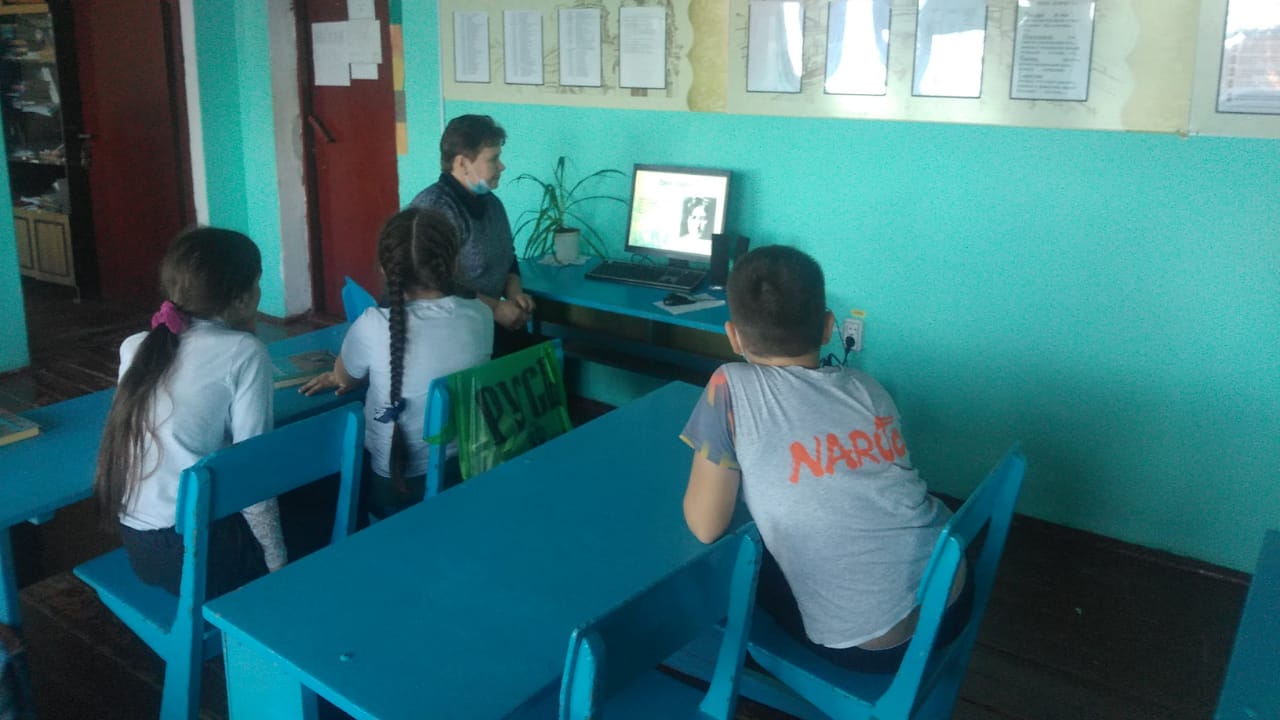 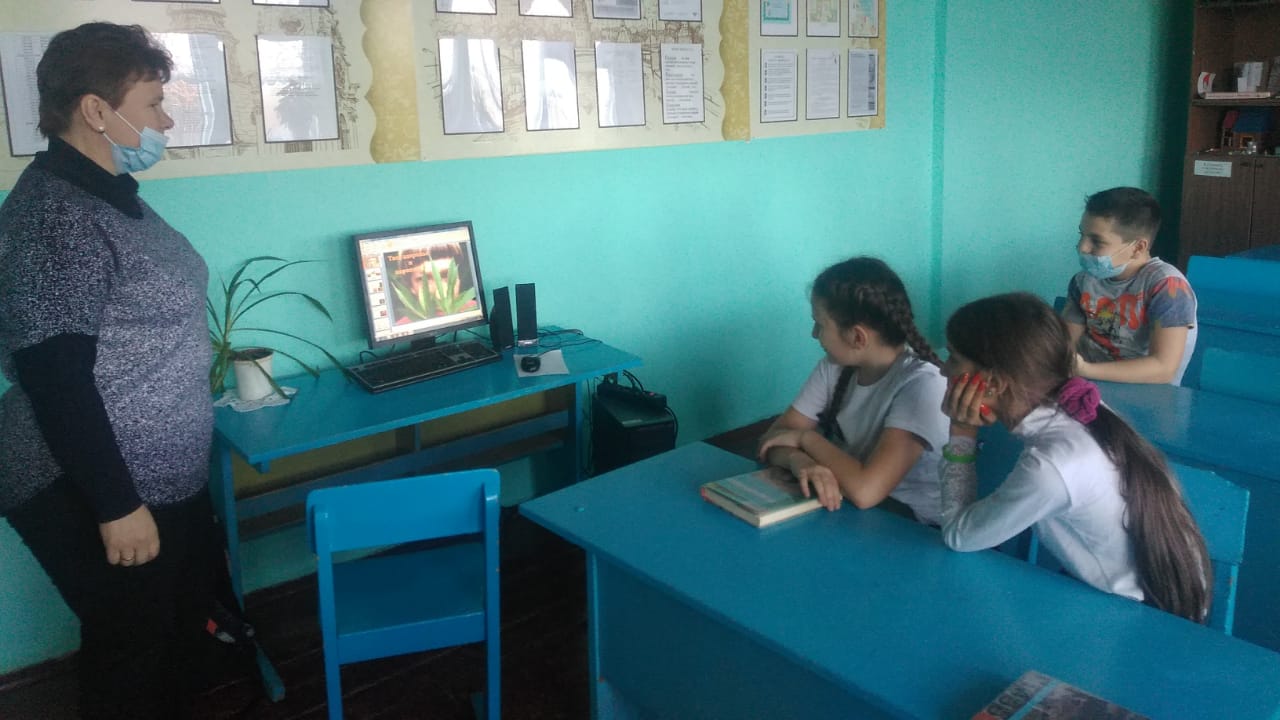 